الموضوع: شرح دراسة وثائق حول الأدفاق الماديّة بالعالم العربي:* الوثيقة عدد 1: قيمة المبادلات التجاريّة العربيّة البينيّة ومع الخارج ونسبتها سنة 2003	                                      المصدر: التقرير الاقتصادي الموحد 2004        * الوثيقة عدد 2: تركيبة أدفاق السلع بالعالم العربي.	                                                  نفس المصدر   اشرح الوثائق بالاستعانة بالأسئلة التالية. 1 – بيّن من خلال الوثيقة عدد 1 مظاهر ضعف التجارة البينية العربية واشرح عواملها.2 – أدرس من خلال الوثيقتين 1 + 2 خصائص المبادلات التجارية الخارجية والصعوبات التي تعترضها.مقاييس إسناد الأعداد : المعلومات:12ن / المنهجيّــــــة:06ن / اللّغــــــة: 2 ن45 مليار دولارقيمة الصادرات البينيّة20 مليار دولارقيمة الواردات البينية303.2 مليار دولارقيمة الصادرات إلى الخارج198.7 مليار دولارقيمة الواردات من الخارج14.8 %نسبة الصادرات البينية من مجموع الصادرات العربية4 %نسبة الصادرات العربية من الصادرات العالمية2.5 %نسبة الواردات العربية من الواردات العالميةالنسبة من الوارداتالنسبة من الصادرات75.3 %25 %مواد صناعيّة11 %71.6 %مواد خام ومحروقات13.7 %3.4 %مواد غذائيّة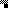 